Мултидисциплинарна конференција поводом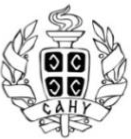 Међународне године пећина и карстаMultidisciplinary Conference on the Ocassion of the International Year of Caves and KarstЗначај, стање и перспективе коришћења и заштите ресурса у карсту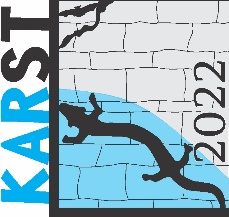 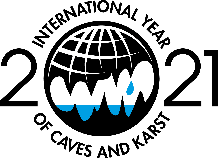 Importance, State of the Art, and Prospective of Utilization and Protection of Resources in KarstOctober 21 and 22, 2022, Serbian Academy of Sciences and Arts, BelgradePRIJAVA / REGISTRATION FORMИме / Name:		______________________________Презиме / Surname:	______________________________Звање / Title:		______________________________Установа / Institution:______________________________Држава / Country:	______________________________E-mail:			______________________________Учешће на конференцији / Participation to the conference:   Усмена презентација / Oral presentation 		   Само присуство / Attendance only    Интерес за једнодневну екскурзију / Interest for 1-day excurssion (approx. 25 euro) on 22.10.2022Назив / Title of the abstract: ________________________________________________Аутори / Authors of the abstract:   ___________________________________________Послати пријаву пре 1.6.2022 и апстракте до 5.9.2022/Please send the form before 1.6.2022 and extended abstracts until 5.9.2022 to: j.calic@gi.sanu.ac.rs;  ljiljana.vasic@rgf.bg.ac.rs  